https://www.youtube.com/watch?v=XX_sPgvYSCI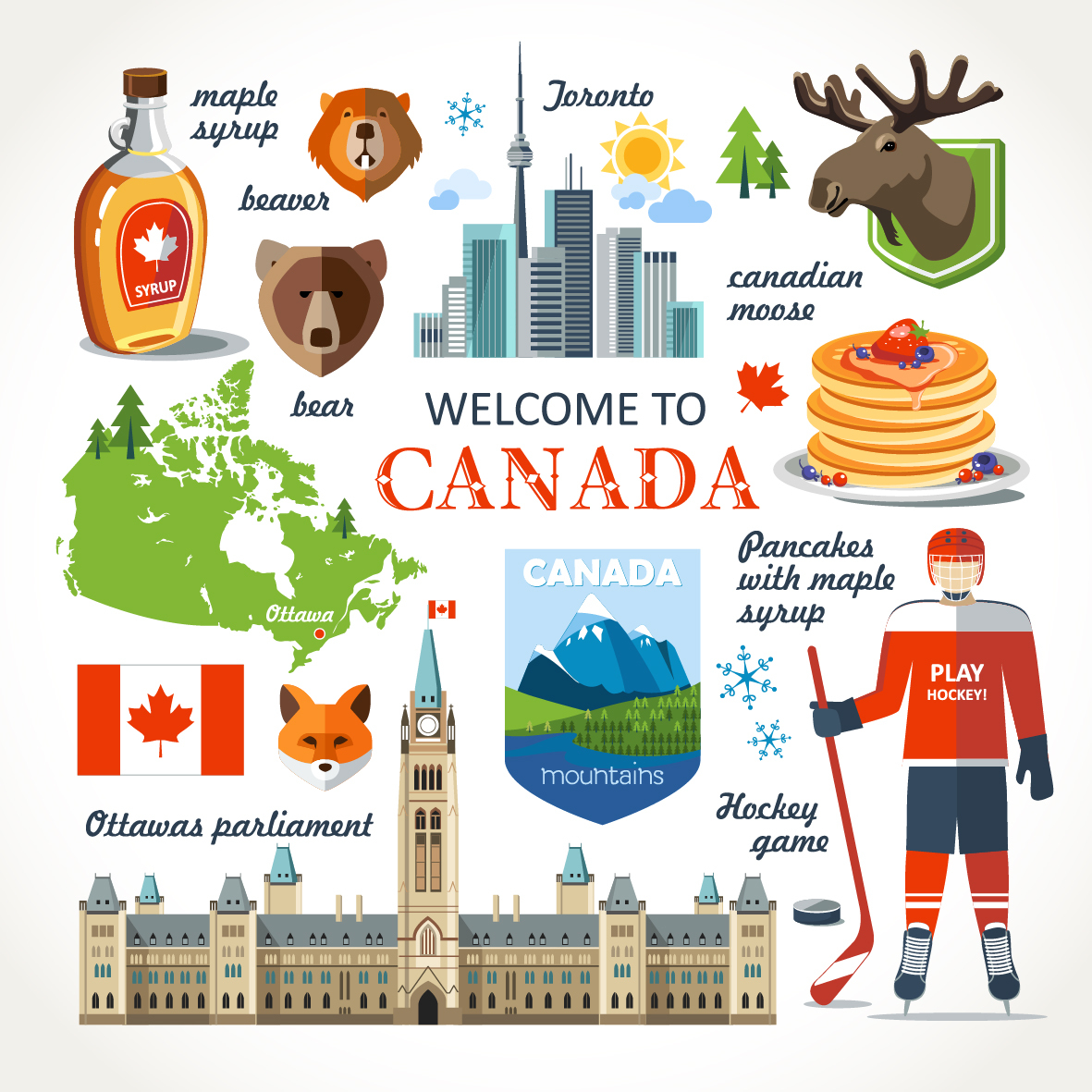 Canada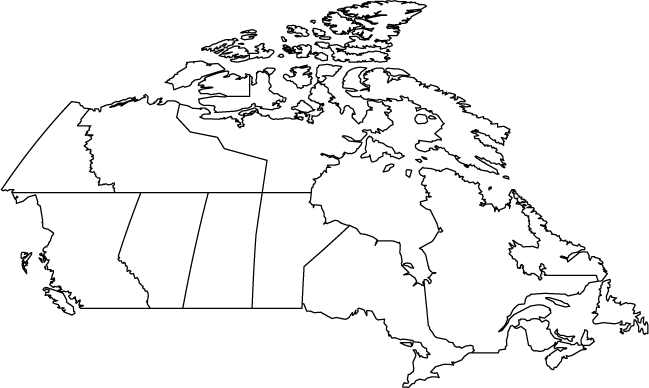 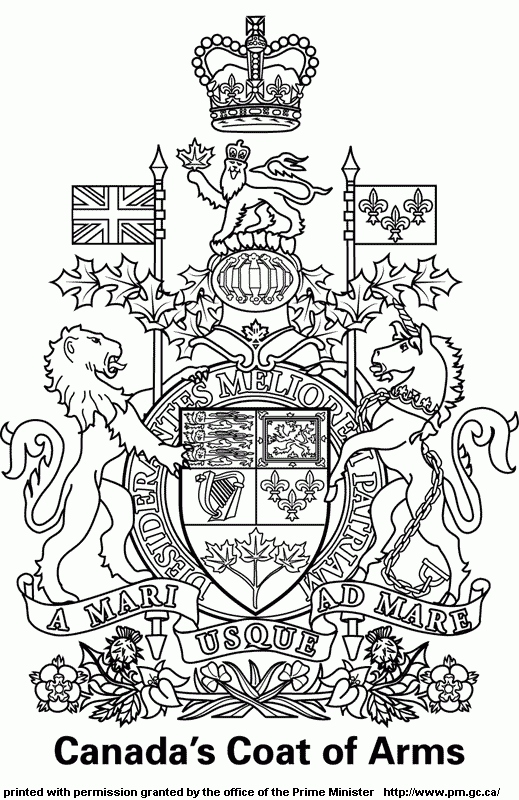 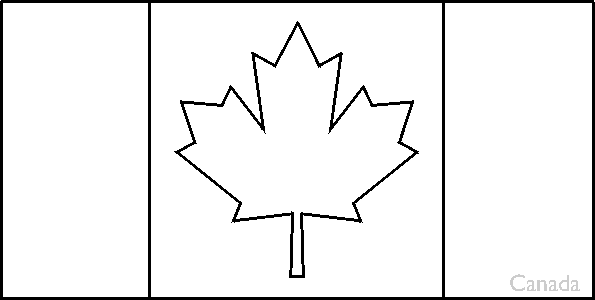 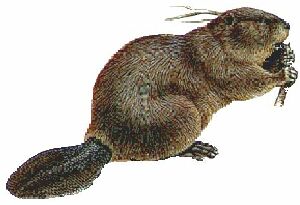 